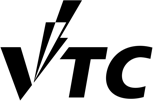 VTC LibrariesPlease type / write legibly(Please complete all information and submit this forms with trade catalogues or flyers to speed up the ordering) Library Material Recommendation FormType of material: To check information on:VTC Library collection:  https://vtc.summon.serialssolutions.com/  Bowker’s Global Books in Print: http://eproxy.vtclib9.vtc.edu.hk:2048/login?url=http://www.booksinprint.com Author (Surname first) _______________________________________________________________ Title________________________________________________________________________________ ____________________________________________________________________________________ Publisher/Producer ____________________ Publication year ________ Edition ________________ Price (with currency) _________________ ISBN/ISSN _____________________________________ No. of copies required for your Library _______ Recommendation valid until_________________ No. of copies available in your Library (if known) _____ 	HOLD the recommended item: □Yes □No (Online catalogue https://vtc.summon.serialssolutions.com/)    	HOLD the first available copy: □Yes □No If your item cannot be supplied within 12 months, would you like to cancel it?       □ Yes  □ No If not, how long would you like to keep your recommendation for?         □ 1 year  □ 2 yearsOther information____________________________________________________________________ Recommended by ________________________Campus & Dept. _____________________________  	 	 	 	    (Full Name & Post) Date ___________   Contact phone no. _____________ Signature____________________________ Notes:  The information collected from you in this form will be used for the purpose of new book recommendation and will be kept for a period of 3 years from the date on which your recommended item is received. =========================================================================== Reply from HoD / HoD designated person  	______________________(Signature) □ Request supported     □ Request not supported     Remark: ______________________=========================================================================== FOR LIBRARY USE  No. of copies available in    □CW   □HW   □DILWL   □ST   □KC   □KT   □TY   □MH   □TM   □YC(             )   □THEiRecommendation received on _______________________ Order date ______________________ □ BookListed in the current course syllabus as a textbook □ Yes □ No□ Periodical□ Audio-Visual MaterialTo purchase in complete set□ Yes □ No